PublicationsMcRoy, R. G. & Grotevant, H. D. (1988).  Open adoptions:  Practice and policy issues.  Journal of Social Work and Human Sexuality, 6, 119-132.McRoy, R. G., Grotevant, H. D. & White, K. L. (1988).  Openness in adoption: New practices, new issues.  New York: Praeger. McRoy, R.G., & Grotevant, H.D. (1991).  American experience and research on openness.  Adoption and Fostering, 15(4), 99-111.Fravel, D.L., Grotevant, H.D., Boss, P.G., & McRoy, R.G. (1993). Boundary ambiguity across levels of openness in adoption. In M. Crosbie-Burnett (Ed.), Proceedings of the Theory Construction and Research Methodology Workshop of the National Council on Family Relations. Grotevant, H.D., McRoy, R.G., Elde, C., & Fravel, D.L. (1994). Adoptive family system dynamics: Variations by level of openness in the adoption. Family Process, 33, 125-146. McRoy, R.G., Grotevant, H.D., & Ayers-Lopez, S. (1994). Changing practices in adoption. Austin: Hogg Foundation for Mental Health. Grotevant, H.D. (1996). Healthy adoptive families: Many routes to success. Adoptive Families, November/December.Mendenhall, T.J., Grotevant, H.D., & McRoy, R.G. (1996). Adoptive couples: Communication and changes made in openness levels. Family Relations, 45, 223-229. Wrobel, G., Ayers-Lopez, S., Grotevant, H.D., McRoy, R.G., & Friedrick, M. (1996). Openness in adoption and the level of child participation. Child Development, 67, 2358-2374.Christian, C.L., McRoy, R.G., Grotevant, H.D., & Bryant, C. (1997).Grief resolution of birthmothers in confidential, time-limited mediated, ongoing mediated, and fully disclosed adoptions. Adoption Quarterly, 1(2), 35-58.Grotevant, H.D. (1997). Coming to terms with adoption: The construction of identity from adolescence into adulthood. Adoption Quarterly, 1,3-27.Grotevant, H.D. (1997). Family processes, identity development, and behavioral outcomes for adopted adolescents. Journal of Adolescent Research, 12, 139-161.Grotevant, H.D., & McRoy, R.G. (1997).  The Minnesota/Texas Adoption Research Project: Implications of openness in adoption for development and relationships. Applied Developmental Science, 1, 168-186.Grotevant, H.D., McRoy, R.G., Gusukuma, I., & Loera, L. (1997).  Intimacy in the close relationships of women who placed children for adoption. Unpublished manuscript, University of Minnesota.Wrobel, G.M., & Grotevant, H.D. (1997). Adoption. In G. Bear, K. Minke, & A. Thomas (Eds.), Children's needs II: Psychological perspectives. Washington, D.C.: National Association of School Psychologists.Grotevant, H.D., & McRoy, R.G. (1998) Openness in Adoption: Exploring Family Connections. Thousand Oaks, CA: Sage. Grotevant, H.D., McRoy, R.G., Dunbar, N., Esau, A.L., Kohler, J.K., Mendenhall, T.J., Siegenthaler, A.L., van Dulmen, M., & Wrobel, G.M. (1998). Integrating variable-centered and case-centered approaches to family research: Examples from research with adoptive families. In R. Day (Ed.), Proceedings of the 28th Annual Theory Construction and Research Methodology Workshop of the National Council on Family Relations.  Henney, S.M., Onken, S.J., McRoy, R.G., & Grotevant, H.D. (1998). Changing agency practices toward openness in adoption. Adoption Quarterly, 1(3),45-76.Wrobel, G.M., Kohler, J.K., Grotevant, H.D., & McRoy, R.G. (1998). Factors related to patterns of information exchange between adoptive parents and children in mediated adoptions. Journal of Applied Developmental Psychology, 19, 641-657.Fiese, B.H., Sameroff, A.J., Grotevant, H.D., Wamboldt, F.S., Dickstein, S., & Fravel, D.L. (1999) The stories that families tell: Narrative coherence, narrative style, and relationship beliefs. Monographs of the Society for Research in Child Development, 64(2), Serial No. 257.Grotevant, H.D. (1999). Adoptive identity development: New kinship patterns, new issues. In A-L Rygvold, M. Dalen, & B. Saetersdal (Eds), Mine – yours – ours – and theirs: Adoption, changing kinship, and family patterns. (pp. 101 – 116). Oslo: University of Oslo.Grotevant, H.D., Fravel, D.L., Gorall, D., & Piper, J. (1999). Narratives of adoptive parents: Perspectives from individual and couple interviews. In Fiese, B.H., Sameroff, A.J., Grotevant, H.D., Wamboldt, F.S., Dickstein, S., & Fravel, D.L.  The stories that families tell: Narrative coherence, narrative style, and relationship beliefs. Monographs of the Society for Research in Child Development, 64(2), 69-83.Grotevant, H.D., & Kohler, J.K. (1999). Adoptive families. In M. Lamb (Ed.), Nontraditional families: Parenting and child development. (2nd Ed.) (pp. 161-190) Mahweh, NJ: Erlbaum. Grotevant, H.D., Ross, N.M., Marchel, M.A., & McRoy, R.G. (1999). Adaptive behavior in adopted children: Predictors from early risk, balance of relationships in the adoptive kinship network, and openness arrangements. Journal of Adolescent Research, 14, 231-247.Wrobel, G.M., Kohler, J.K., Grotevant, H.D., & McRoy, R.G. (1999). The family adoption communication model (FAC): Identifying pathways of adoption-related communication. In M. Johnson (Ed.), Proceedings of the 29th Annual Theory Construction and Research Methodology Workshop of the National Council on Family Relations.Fravel, D.L., McRoy, R.G., & Grotevant, H.D. (2000). Birthmother perceptions of the psychologically present adopted child: Adoption openness and boundary ambiguity. Family Relations, 49, 425 – 433. Grotevant, H.D. (2000). Openness in adoption. Research with the adoptive kinship network. Adoption Quarterly, 4(1), 45 – 65.Grotevant, H.D. (2000). What works in open adoption.  In M. Kluger, G. Alexander, & P. Curtis (Eds.), What Works in Child Welfare. (pp. 235 – 242). Washington, DC: Child Welfare League of America.Grotevant, H.D., Dunbar, N., Kohler, J.K., & Esau, A.L. (2000). Adoptive identity: How contexts within and beyond the family shape developmental pathways. Family Relations, 49, 379 – 387. McRoy, R. G. (2000). Changing agency practices: Mental health implications for birthparents, adoptive parents, and adopted children. Final report submitted to the Hogg Foundation for Mental Health. Grotevant, H.D. (2001). Longitudinal outcomes for adopted adolescents: Final report to the William T. Grant Foundation. St. Paul: University of Minnesota. Grotevant, H.D., Wrobel, G.M., van Dulmen, M. H., & McRoy, R.G. (2001). The emergence of psychosocial engagement in adopted adolescents: The family as context over time. Journal of Adolescent Research, 16, 469 – 490.Kohler, J.K., Grotevant, H.D., & McRoy, R.G. (2002). Adopted adolescents’ preoccupation with adoption: Impact of adoptive family dynamics. Journal of Marriage and the Family, 64, 93-104.Henney, S.M., McRoy, R.G., Ayers-Lopez, S., & Grotevant, H.D. (2003). The impact of openness on adoption agency practices: A longitudinal perspective. Adoption Quarterly, 6(3), 31-51.van Dulmen, M.H.M., & Wrobel, G.M. (2003). Open adoptie in de Verenigde Staten: Een overzicht van de huidige kennis [Open adoption in the United States: An overview of the current knowledge.]  Adoptie Tijdschrifte, 6(2), 14-15.Wrobel, G.M., Grotevant, H.D., Berge, J., Mendenhall, T.J., & McRoy, R.G. (2003). Contact in adoption: The experience of adoptive families in the USA. Adoption and Fostering, 27(1), 57-67.Wrobel, G.M., Kohler, J.K., Grotevant, H.D., & McRoy, R.G. (2003). The Family Adoption Communication Model (FAC): Identifying pathways of adoption-related communication. Adoption Quarterly, 7(2), 53 – 84.Dunbar, N., & Grotevant, H.D. (2004). Adoption narratives: The construction of adoptive identity during adolescence. In M.W. Pratt & B.H. Fiese (Eds.), Family stories and the life course: Across time and generations. (pp. 135 – 161). Mahwah, NJ: Erlbaum.Grotevant, H.D. (2004). The challenges of adopted teens. Family Therapy Magazine, May/June, 28 – 31.Grotevant, H.D., McRoy, R.G., & Ayers-Lopez. S. (2004). Contact after adoption: Outcomes for infant placements in the United States. In E. Neil & D. Howe (eds.), Contact in adoption and permanent foster care: Research, theory, and practice. London: British Association for Adoption and Fostering.Henney, S., Ayers-Lopez, S., McRoy, R.G., & Grotevant, H.D. (2004). A longitudinal perspective on changes in adoption openness: The birthmother story. In E. Neil & D. Howe (eds.), Contact in adoption and permanent foster care: Research, theory, and practice. London: British Association for Adoption and Fostering.Mendenhall, T.J., Berge, J.M., Wrobel, G.M., Grotevant, H.D., & McRoy, R.G. (2004). Adolescents’ satisfaction with contact in adoption. Child and Adolescent Social Work Journal, 21, 175 – 190.Wrobel, G.M., Grotevant, H.D., & McRoy, R.G. (2004). Adolescent search for birthparents: Who moves forward? Journal of Adolescent Research, 19, 132 – 151.Grotevant, H. D., Perry, Y., & McRoy, R. G. (2005). Openness in adoption: Outcomes for adolescents within their adoptive kinship networks. In D. Brodzinsky & J. Palacios (Eds.), Psychological issues in adoption: Research and practice. (pp. 167 – 186). Westport, CT: Praeger.Berge, J.M., Green, K., Grotevant, H.D., & McRoy, R.G. (2006). Adolescent sibling narratives regarding contact in adoption. Adoption Quarterly, 9 (2/3), 81-103.Berge, J. M., Mendenhall, T. J.,  Wrobel, G. M., Grotevant, H. D., & McRoy, R. G. (2006). Adolescents’ feelings about openness in adoption: Implications for adoption agencies. Child Welfare,85, 1011-1039.Dunbar, N., van Dulmen, M.H.M., Ayers-Lopez, S., Berge, J.M., Christian, C., Gossman, G., Henney, S.M.,  Mendenhall, T.J., Grotevant, H.D., & McRoy, R.G. (2006). Processes linked to contact changes in adoptive kinship networks. Family Process, 45, 449-464.Grotevant, H.D. (2006). Adoptive identity. In K. Stolley & V. Bulloch (Eds.), Praeger handbook of adoption. New York: Greenwood Press.Grotevant, H.D. (2006). Open adoption. In K. Stolley & V. Bulloch (Eds.), Praeger handbook of adoption. New York: Greenwood Press.Von Korff, L., Grotevant, H.D., & McRoy, R.G. (2006). Openness arrangements and psychological adjustment in adolescent adoptees. Journal of Family Psychology, 20, 531-534. Wrobel, G. M. (2006). Adoption. In N. Salkind (Ed.), Encyclopedia of human development. Thousand Oaks, CA: Sage.Wrobel, G. M., Hendrickson, Z., & Grotevant, H. D. (2006).  Adoption. In K. Minke & G. Bear (Eds.), Children's needs III: Development, problems, and alternatives. Washington, D.C.: National Association of School Psychologists.Grotevant, H.D. (2007). Openness in adoption: Re-thinking “family” in the United States. In M.C. Inhorn (Ed.), Reproductive disruptions: Gender, technology, and biopolitics in the new millennium. (pp. 122-143). NY: Berghahn Books.Grotevant, H.D., Dunbar, N., Kohler, J.K., & Esau, A.L. (2007). Adoptive identity: How contexts within and beyond the family shape developmental pathways. In R.A. Javier, A.L. Baden, R.A. Biafora, & A. Comacho-Gingerich (Eds.), Handbook of adoption. Thousand Oaks, CA: Sage.Grotevant, H.D., McRoy, R.G., Ayers-Lopez, S., & Wrobel, G.M. (2007). Système familial et Adoption ouverte: État des relations et évolution des enfants et des parents selon le Minnesota / Texas Adoption Project. Prisme. L’Adoption:État des lieux. No. 46, 38-59.Grotevant, H.D., Wrobel, G.M., Von Korff, L., Skinner, B., Newell, J., Friese, S., & McRoy, R.G. (2007). Many faces of openness in adoption: Perspectives of adopted adolescents and their parents. Adoption Quarterly, 10(3-4), 79-101.Henney, S. M., Ayers-Lopez, S., Mack, J.M., McRoy, R.G., & Grotevant, H.D. (2007). Birth mothers’ perceptions of their parented children’s knowledge of and involvement in adoption. Adoption Quarterly, 10(3-4), 103-129.Henney, S., Ayers-Lopez, S., McRoy, R.G., & Grotevant, H.D. (2007). Evolution and resolution: Birthmothers’ experience of grief and loss at different levels of adoption openness. Journal of Social and Personal Relationships, 24(6), 875-889.McRoy, R.G., Grotevant, H.D., Ayers-Lopez, S., & Henney, S. (2007). Open adoptions: Longitudinal outcomes for the adoption triad. In R.A. Javier, A.L. Baden, R.A. Biafora, & A. Comacho-Gingerich (Eds.), Handbook of adoption. (pp. 175-189). Thousand Oaks, CA: Sage.Ayers-Lopez, S., Henney, S., McRoy, R.G., Hanna, M., & Grotevant, H.D. (2008). Openness in adoption and the impact on birthmother plans for search and reunion. Families in Society, 89(4), 551-561.Grotevant, H.D. (2008). Open adoption: What is it and how is it working? NCFR Report: Family Focus on Adoption, September, F1-F19.Berge, J.M., Green, K.M., Grotevant, H.D., & McRoy, R.G. (2009). Sibling issues in open adoption arrangements: Non-biologically related adopted siblings’ experiences with birth-family contact. In D.N. Silverstein & S.L. Smith (Eds.), Siblings in adoption and foster care: Traumatic separations and honored connections. (pp. 69-81). Westport, CT: Praeger.Grotevant, H.D. (2009). Emotional distance regulation over the life course in adoptive kinship networks. In G. Wrobel & E. Neil (Eds.), International advances in adoption research for practice. (pp. 295 – 316). Chichester, UK: Wiley.Grotevant, H.D. (2009). Building an adoptive identity that works: It’s not just about adolescence anymore. PACT Point of View, Fall issue. Grotevant, H.D. & McRoy, R.G.  (2009). Growing up adopted: Birth parent contact and developmental outcomes. In K. McCartney & R. A. Weinberg  (Eds.), Experience and development: A Festschrift in Honor of Sandra Wood Scarr. (pp. 203 – 230). New York: Psychology Press.Wrobel, G.M., & Dillon, K. (2009). Adopted adolescents: Who and what are they curious about? In G. Wrobel & E. Neil (Eds.), International advances in adoption research for practice. (pp. 217 - 244). Chichester, UK: Wiley.Von Korff, L., Grotevant, H.D., Koh, B.D., & Samek, D. R.  (2010). Adoptive mothers: Identity agents on the pathway to adoptive identity formation. Identity: An International Journal of Theory and Research, 10, 122 – 137.Cooper, C. R., & Grotevant, H.D. (2011). Autonomy or connections? Identities as intergenerational projects. In C. R. Cooper, Bridging multiple worlds: Cultures, identities, and pathways to college. (pp. 33 – 48). New York: Oxford University Press.Grotevant, H.D., Perry, Y. V., & McRoy, R.G. (2011). L’apertura nell’adozione: l’addattamento degli adolescenti all’interno del network realzione. In R. Rosnati (Ed.), Il legame adottivo: Contributi internatzionali per la ricerca e l’intervento. Milano: Edizioni Unicopli. authorized translation from  Grotevant, H. D., Perry, Y., & McRoy, R. G. (2005). Openness in adoption: Outcomes for adolescents within their adoptive kinship networks. In D. Brodzinsky & J. Palacios (Eds.), Psychological issues in adoption: Research and practice. (pp. 167 – 186). Westport, CT: Praeger.Grotevant, H.D., Rueter, M., Von Korff, L., & Gonzalez, C. (2011). Post-adoption contact, adoption communicative openness, and satisfaction with contact as predictors of externalizing behavior in adolescence and emerging adulthood. Journal of Child Psychology and Psychiatry, 52, 529 - 536. Grotevant, H.D., & Von Korff, L. (2011). Adoptive identity. In S. Schwartz, K. Luyckx, & V. L. Vignoles (Eds.), Handbook of Identity Theory and Research. (pp. 585 – 601). New York: Springer.Henney, S.M.,  French, C. A., Ayers-Lopez, S., McRoy, R.G., & Grotevant, H.D. (2011). Post-placement relationships between birth mothers and their romantic partners. Journal of Family Psychology, 25, 620 – 624.Skinner-Drawz, B.A., Wrobel, G.M., Grotevant, H.D., & Von Korff, L. (2011). The role of adoption communicative openness in information seeking among adoptees from adolescence to emerging adulthood. Journal of Family Communication, 11, 181 - 197.Von Korff, L., & Grotevant, H.D. (2011).  Contact in adoption and adoptive identity formation: The mediating role of family conversation. Journal of Family Psychology, 25, 393 – 401. Grotevant, H. D. (2012). What works in open adoption. In P. A. Curtis & G. Alexander (Eds.), What works in child welfare. (2nd Ed.) Washington, DC: Child Welfare League of America.Grotevant, H.D., Grant-Marsney, H. A., French, Q. Y. S., Musante, D. S., & Dolan, J. H. (2012). The dynamic of poverty and affluence in child adoption. In V. Maholmes & R. King (Eds.), Oxford handbook of poverty and child development. (pp. 197 – 218). New York: Oxford University Press.Grotevant, H.D., McRoy, R.G., Wrobel, G.M., & Ayers-Lopez, S. (2013). Contact between adoptive and birth families: Perspectives from the Minnesota Texas Adoption Research Project. Child Development Perspectives, 7, 193-198Wrobel, G. M., Grotevant, H. D., Samek, D., & Von Korff, L. (2013).  Adoptees’ curiosity and information seeking about birth parents in emerging adulthood: Context, motivation, and behavior. International Journal of Behavioral Development, 37, 441-450.  DOI: 10.1177/0165025413486420Farr, R. H., Grant-Marsney, H. A., Musante, D. S., Grotevant, H.D., & Wrobel, G. M. (2014). Adoptees’ contact with birth relatives in emerging adulthood. Journal of Adolescent Research, 29, 45 – 66.Farr, R. H., Grant-Marsney, H.A., & Grotevant, H.D. (2014). Adoptees’ contact with birth parents in emerging adulthood: The role of adoption communication and attachment to adoptive parents. Family Process, 53, 656-671.  DOI: 10.1111/famp.12069French, C., Henney, S., Ayers-Lopez, S., McRoy, R. G., & Grotevant, H.D. (2014). Birth mothers’ perspectives on their relationship with the birth father 12 – 20 years after adoption. Journal of Family Issues, 35, 579-600. doi: 10.1177/0192513X12472892Grotevant, H.D., & McDermott, J. M. (2014). Adoption: Biological and social processes linked to adaptation. Annual Review of Psychology, 65, 235 - 266.Garber, K. J., & Grotevant, H.D. (2015). “YOU were adopted?!”: Microaggressions towards adolescent adopted individuals in same race families. The Counseling Psychologist, 43, 435 – 462.Grant-Marsney, H., Grotevant, H.D., & Sayer, A. (2015). Links between adolescents’ closeness to adoptive parents and attachment style in young adulthood. Family Relations, 64, 221-232.Farr, R.H., Flood, M.E., & Grotevant, H.D. (2016). The role of siblings in adoption outcomes and experiences from adolescence to emerging adulthood. Journal of Family Psychology, 30, 386 – 396.Grotevant, H.D., & Lo, A. Y. H. (2017). Adoptive parenting. Current Opinion in Psychology, 15, 71-75.Grotevant, H.D., Lo, A. Y. H., Fiorenzo, L., & Dunbar, N. D. (2017). Adoptive identity and adjustment from adolescence to emerging adulthood: A person-centered approach. Developmental Psychology, 53, 2195-2204.  http://dx.doi.org/10.1037/dev0000352Farr, R. H., Ravvina, Y., & Grotevant, H.D. (2018). Birth family contact experiences among lesbian, gay, and heterosexual adoptive parents with school-age children. Family Relations, 67, 132-146.  DOI: 10.1111/fare.12295Grotevant, H.D. (2018).  Commentary for Narrative Symposium, Healthcare challenges faced by adopted persons lacking family health history information: Claiming what is rightfully mine. Narrative Inquiry in Bioethics, 8(2), 137-141.May, T., & Grotevant, H. (2018). Autonomy, well-being, and the value of genetic testing for adopted persons. HEC Forum, 30, 283-295.    DOI  10.1007/s10730-017-9345-0Grotevant, H.D. (2019). Open adoption: Rethinking family. In H.D. Grotevant (Ed.), Rudd Adoption Research Program Publication Series: The Future of Adoption.  University of Masssachusetts Amherst.  https://www.umass.edu/ruddchair/futureFarr, R. H., & Grotevant, H.D. (2019).  Adoption.  In B. H. Fiese (Ed.), APA Handbook of Contemporary Family Psychology, Vol. 1: Foundations, Methods, and Contemporary Issues Across the Lifespan. (pp. 725-741)  Washington DC: American Psychological Association.Grotevant, H.D., Wrobel, G.M., Fiorenzo, L., Lo, A.Y.H., & McRoy, R.G. (2019). Trajectories of birth family contact in infant adoptions. Journal of Family Psychology, 33, 54-63.     http://dx.doi.org/10.1037/fam0000449Grotevant, H.D., & McRoy, R. G. (Eds). (2019) Special Issue: Beyond the Childhood Years: Openness in Adoptive Kinship Networks. Adoption Quarterly, Vol 22(1).Grotevant, H.D., & McRoy, R.G. (2019). Beyond the childhood years: Openness in adoptive kinship networks. Introduction to the special issue. Adoption Quarterly, 22, 1-4. https://doi.org/10.1080/10926755.2019.1578038Lo, A. Y. H., Grotevant, H.D., & McRoy, R. G. (2019). Ethical considerations in adoption research: Navigating confidentiality and privacy across the adoption kinship network. Adoption Quarterly, 22, 75-93. https://doi.org/10.1080/10926755.2018.1488328Sellers, C.M., Wyman Battalen, A., Fiorenzo, L., McRoy, R.G., & Grotevant, H.D. (2019). Adoptive mothers’ and fathers’ psychological distress: Parenting teens adopted from birth. Adoption Quarterly, 22, 5-28. https://doi.org/10.1080/10926755.2018.1508530Wrobel, G.M., & Grotevant, H.D. (2019). Minding the (information) gap: What do emerging adult adoptees want to know about their birth parents? Adoption Quarterly, 22, 29-52. https://doi.org/10.1080/10926755.2018.1488332Wyman Battalen, A., Sellers, C. M., McRoy, R.G., & Grotevant, H.D. (2019). Birth mothers now birth grandmothers: Intergenerational relationships in open adoptions. Adoption Quarterly, 22, 53-74. https://doi.org/10.1080/10926755.2018.1488327Grotevant, H.D. (in press). Open adoption. In G.M. Wrobel, E. Helder, & E. Marr (Eds.), Routledge Handbook of Adoption.Cashen, K. K., & Grotevant, H.D. (in press). Relational competence in emerging adult adoptees: Conceptualizing competence in close relationships. Journal of Adult Development. Published online Feb 06, 2019. https://doi.org/10.1007/s10804-019-09328-xCashen, K.K., Altamari, D.K., Grotevant, H.D., & McRoy, R.G. (in press). Hearing the voices of adopted young adults: Perspectives on adoption agency practices. Child Welfare.Lo, A. Y. H., & Grotevant, H. D. (accepted for publication). Adoptive parenting cognitions: Acknowledgment of differences as a predictor of parent-adolescent attachment. Parenting.Lo, A.Y.H., Grotevant, H.D., & Wrobel, G. M. (submitted). Trajectories of birth family contact: Implications for psychological distress and psychological well-being in young adulthood. MTARP Theses and DissertationsSchmid, K. (1994). Intergenerational relationships in adoptive families: Adoptive parents' interpretations. Unpublished doctoral dissertation, University of Minnesota.Christian, C.L. (1995). Birthmother role adjustment in fully-disclosed, mediated and confidential adoptions. Unpublished masters thesis, University of Texas at Austin.Fravel, D.L. (1995). Boundary ambiguity perceptions of adoptive parents experiencing various levels of openness in adoption. Unpublished doctoral dissertation, University of Minnesota.Ross, N. M. (1995). Adoptive family processes that predict adopted child behavior and self-esteem. Unpublished master's thesis, University of Minnesota.Kohler, J.K. (1999). Adopted adolescents’ preoccupation with adoption: The impact on adoptive family dynamics. Unpublished master’s thesis, University of Minnesota.Christian, C. L. (2000). Grief resolution of birthmothers: The impact of role development and varying degrees of openness. Unpublished doctoral dissertation, University of Texas at Austin.Esau, A. L. (2000). Family contexts of birthmother identity and intimacy development. Unpublished doctoral dissertation, University of Minnesota.van Dulmen, M. H. M. (2001).  The family as context for the development of close peer relationships among adopted adolescents. Unpublished doctoral dissertation, University of Minnesota.Dunbar, N. (2003). Typologies of adolescent adoptive identity: The influence of family context and relationships. Unpublished doctoral dissertation, University of Minnesota.Von Korff, L. (2004). Openness arrangements and psychological adjustment in adolescent adoptees. Unpublished masters thesis, University of Minnesota.Wolfgram, S. M. (2005). Predicting contact over time between adoptive parents and birthmothers in the open adoptive kinship network. Unpublished doctoral dissertation, University of Minnesota. Perry, Y.V. (2006). “Comparing:” A ground theory of adoptive mothers’ lay beliefs about genetics. Unpublished doctoral dissertation, University of Minnesota.Newell, J. E. (2008).  Openness to experience: Links to communicative and structural openness in adoptive kinship networks.  Unpublished masters thesis, University of Minnesota.Von Korff, L. (2008).  Pathways to narrative adoptive identity formation in adolescence and emerging adulthood. Unpublished doctoral dissertation, University of Minnesota.Skinner-Drawz, B. (2009).  Adoptee information seeking: Changes between adolescence and emerging adulthood and the impact of adoption communicative openness. Unpublished doctoral dissertation, University of Minnesota.Musante, D. (2010).  Family predictors of negative instability in adopted emerging adults. Unpublished masters thesis, University of Massachusetts Amherst.Grant-Marsney, H. (2011). Adolescents’ attachment to adoptive parents: Predicting attachment styles in emerging adulthood. Unpublished masters thesis, University of Massachusetts Amherst.Garber, K. (2013). “YOU were Adopted?!”: An Exploratory Analysis of Microaggressions Experienced By Adolescent Adopted Individuals. Unpublished masters thesis, University of Massachusetts Amherst.Musante, D. (2014). Individuation as an adolescent developmental task: Associations with adoptee adjustment. Unpublished doctoral dissertation, University of Massachusetts Amherst.Grant-Marsney, H. (2014). Emotion in adoption narratives: Links to close relationships in emerging adulthood. Unpublished doctoral dissertation, University of Massachusetts Amherst.Lo, A. Y. H. (2017). Adoptive parenting cognitions, compatibility, and attachment among domestically adoptive families. Unpublished masters thesis, University of Massachusetts Amherst.Cashen, K. K. (2017). Understanding relational competence in emerging adult adoptees: A new way to conceptualize competence in close relationships. Unpublished masters thesis, University of Massachusetts Amherst.Altamari, D. K. (2018). Associations between peer attachment and positive adoption affect throughout adolescence and emerging adulthood. Unpublished honors thesis, University of Massachusetts Amherst.updated 091319 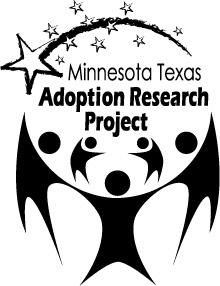 Project Bibliography1988 - 2019Principal Investigators:Harold D. GrotevantUniversity of Massachusetts Amhersthgroteva@psych.umass.eduRuth G. McRoyBoston College ruth.mcroy@bc.eduCo-Investigators:Susan Ayers-LopezUniversity of Texas at AustinGretchen Miller WrobelBethel UniversityAnn SchwartzConconrdia University Texaswebsite: http://www.umass.edu/ruddchair/research/mtarp